Publicado en Madrid el 06/05/2024 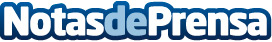 Record go Mobility inaugura una nueva delegación exclusiva de alquiler de furgonetas en Madrid Delicias Record go Mobility avanza en su compromiso con la movilidad flexible y eficiente al inaugurar una nueva sede dedicada al alquiler de furgonetas en Madrid DeliciasDatos de contacto:Record go MobilityRecord go936 192 468Nota de prensa publicada en: https://www.notasdeprensa.es/record-go-mobility-inaugura-una-nueva Categorias: Nacional Madrid Movilidad y Transporte Industria Automotriz http://www.notasdeprensa.es